FVK-ReparaturprotokollFVK-ReparaturprotokollFVK-ReparaturprotokollFVK-ReparaturprotokollFVK-ReparaturprotokollD-     Kennblatt/BaureiheWerk-Nr.Eintragungszeichen SchadensklassifizierungSchadensklassifizierungSchadensklassifizierungSchadensstellen einzeichnen!Schadensstellen nummerieren!Schadensstellen nummerieren!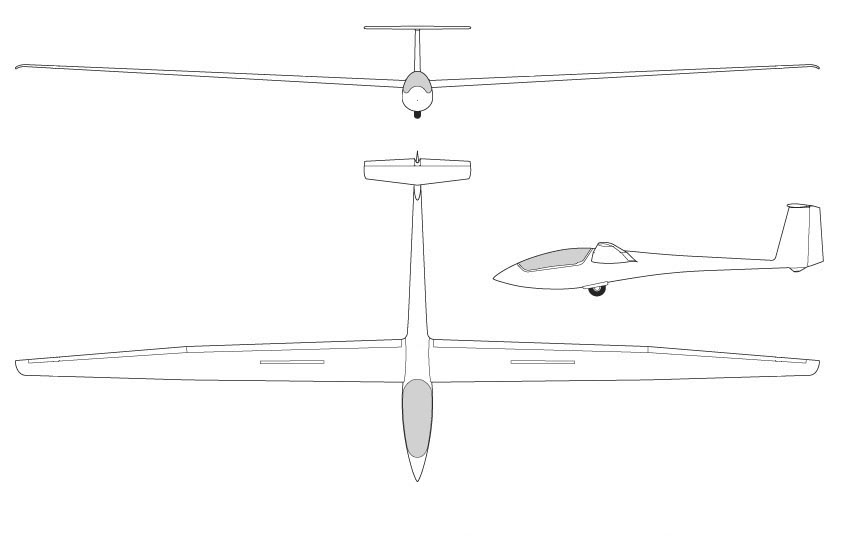 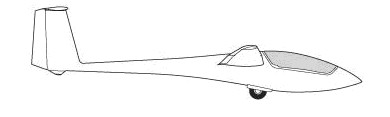 Schadensstellen bemaßen!Möglichst Flügelvorderkante rumpfseitig als Ausgangspunkt der Bemaßung wählen!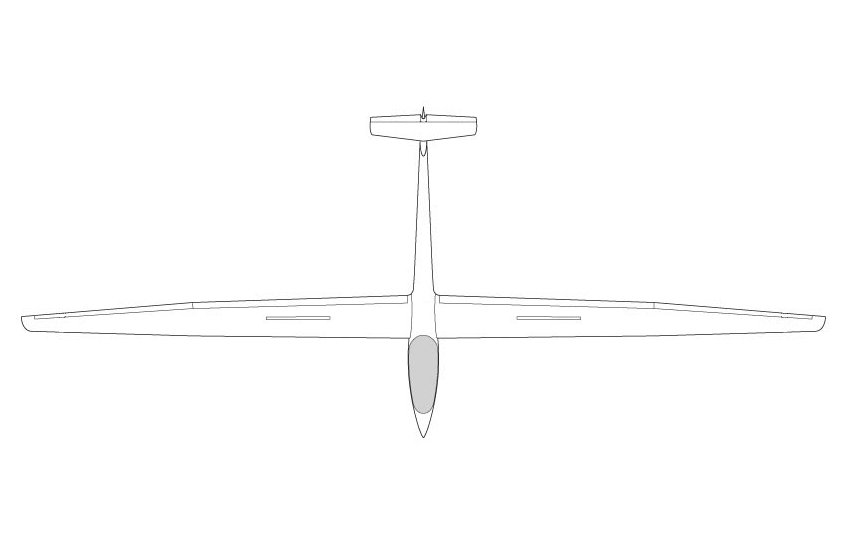 Kurzbeschreibung der Schadensstellen (evtl. Folgeblatt beifügen):Kurzbeschreibung der Schadensstellen (evtl. Folgeblatt beifügen):Kurzbeschreibung der Schadensstellen (evtl. Folgeblatt beifügen):Kurzbeschreibung der Schadensstellen (evtl. Folgeblatt beifügen):Kurzbeschreibung der Schadensstellen (evtl. Folgeblatt beifügen):1.2.3.4.5.6.Schadensklassifizierung:Schadensklassifizierung:Schadensklassifizierung:Klasse 1: Hauptkraftflüsse unterbrochenSchäden an Primärbauteilen über  20 cmKlasse 2: Durchgehende SchädenSchäden an Primärbauteilen und Sekundärstrukturen1. Art (Ruder und Klappen) unter  20 cmKlasse 3: Einseitige SchädenKeine Größenbegrenzung für Primär- und SekundärbauteileKlasse 4: Erosion, Schrammen, etc.Keine Größenbegrenzung für Primär- und SekundärbauteileDatumName des Freigabe BerechtigtenStempel/Unterschrift des Freigabe BerechtigtenFVK-ReparaturprotokollFVK-ReparaturprotokollFVK-ReparaturprotokollFVK-ReparaturprotokollFVK-ReparaturprotokollD-     Kennblatt/BaureiheWerk-Nr.Eintragungszeichen ReparaturdispositionReparaturdispositionReparaturdispositionReparaturdispositionSchadensbeschreibung aus Seite 1 (Schadensklassifizierung):Positions-Nummer:Positions-Nummer:Positions-Nummer:Positions-Nummer:Vorliegende Unterlagen gem. IHPVorliegende Unterlagen gem. IHPReparaturanweisung mit Stand Bauunterlagen (Zeichnungen, Laminierpläne, etc.)Aufbau der SchadensstelleAufbau der SchadensstelleAufbau der SchadensstelleAufbau der SchadensstelleAufbau der SchadensstelleAufbau der Schadensstelle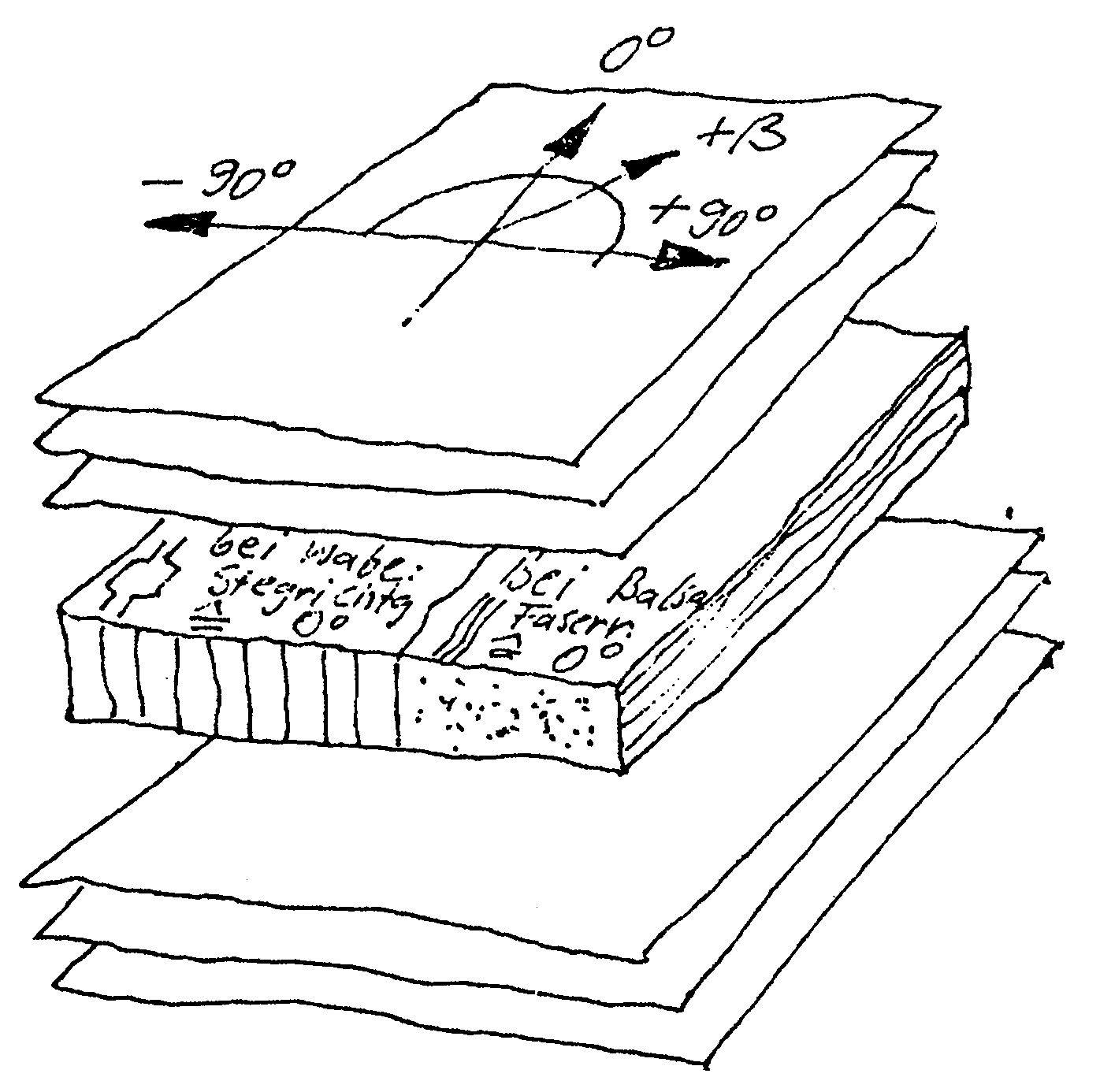 LageTypKettrichtungβ (Grad)1 oben2 oben3 obenKern3 unten2 unten1 untenbei WabeStegrichtung = 0°bei BalsaFaserrichtung = 0°Verwendete(r) Matrixansatz(e) Nr.      Verwendete(r) Matrixansatz(e) Nr.      Verwendete(r) Matrixansatz(e) Nr.      Verwendete(r) Matrixansatz(e) Nr.      Verwendete(r) Matrixansatz(e) Nr.      Verwendete(r) Matrixansatz(e) Nr.      Verwendete(r) Matrixansatz(e) Nr.      Verwendete(r) Matrixansatz(e) Nr.      Verwendete(r) Matrixansatz(e) Nr.      Verwendete(r) Matrixansatz(e) Nr.      Verwendete(r) Matrixansatz(e) Nr.      Verwendete(r) Matrixansatz(e) Nr.      Fertigungshilfsmittel bereitgestellt?Fertigungshilfsmittel bereitgestellt?Fertigungshilfsmittel bereitgestellt?Fertigungshilfsmittel bereitgestellt?Fertigungshilfsmittel bereitgestellt?Fertigungshilfsmittel bereitgestellt?Fertigungshilfsmittel bereitgestellt?Fertigungshilfsmittel bereitgestellt?Fertigungshilfsmittel bereitgestellt?Fertigungshilfsmittel bereitgestellt?Fertigungshilfsmittel bereitgestellt?JaSkizze oder Foto der Schadensstelle(ggf. separat beifügen):Gewebe, Stütz- und Füllstoffe bereitgestellt?Gewebe, Stütz- und Füllstoffe bereitgestellt?Gewebe, Stütz- und Füllstoffe bereitgestellt?Gewebe, Stütz- und Füllstoffe bereitgestellt?Gewebe, Stütz- und Füllstoffe bereitgestellt?Gewebe, Stütz- und Füllstoffe bereitgestellt?Gewebe, Stütz- und Füllstoffe bereitgestellt?Gewebe, Stütz- und Füllstoffe bereitgestellt?Gewebe, Stütz- und Füllstoffe bereitgestellt?Gewebe, Stütz- und Füllstoffe bereitgestellt?Gewebe, Stütz- und Füllstoffe bereitgestellt?JaWerkzeuge bereitgestellt?Werkzeuge bereitgestellt?Werkzeuge bereitgestellt?Werkzeuge bereitgestellt?Werkzeuge bereitgestellt?Werkzeuge bereitgestellt?Werkzeuge bereitgestellt?Werkzeuge bereitgestellt?Werkzeuge bereitgestellt?Werkzeuge bereitgestellt?Werkzeuge bereitgestellt?JaVorrichtung für Harzproben bereitgestellt?Vorrichtung für Harzproben bereitgestellt?Vorrichtung für Harzproben bereitgestellt?Vorrichtung für Harzproben bereitgestellt?Vorrichtung für Harzproben bereitgestellt?Vorrichtung für Harzproben bereitgestellt?Vorrichtung für Harzproben bereitgestellt?Vorrichtung für Harzproben bereitgestellt?Vorrichtung für Harzproben bereitgestellt?Vorrichtung für Harzproben bereitgestellt?Vorrichtung für Harzproben bereitgestellt?JaSchäftwinkel bzw. Überlappungslängen beachtet?Schäftwinkel bzw. Überlappungslängen beachtet?Schäftwinkel bzw. Überlappungslängen beachtet?Schäftwinkel bzw. Überlappungslängen beachtet?Schäftwinkel bzw. Überlappungslängen beachtet?Schäftwinkel bzw. Überlappungslängen beachtet?Schäftwinkel bzw. Überlappungslängen beachtet?Schäftwinkel bzw. Überlappungslängen beachtet?Schäftwinkel bzw. Überlappungslängen beachtet?Schäftwinkel bzw. Überlappungslängen beachtet?Schäftwinkel bzw. Überlappungslängen beachtet?JaTemperatur     °C, Luftfeuchtigkeit    %Temperatur     °C, Luftfeuchtigkeit    %Temperatur     °C, Luftfeuchtigkeit    %Temperatur     °C, Luftfeuchtigkeit    %Temperatur     °C, Luftfeuchtigkeit    %Temperatur     °C, Luftfeuchtigkeit    %Temperatur     °C, Luftfeuchtigkeit    %Temperatur     °C, Luftfeuchtigkeit    %Temperatur     °C, Luftfeuchtigkeit    %Temperatur     °C, Luftfeuchtigkeit    %Temperatur     °C, Luftfeuchtigkeit    %JaAlle Referenzproben positiv?Alle Referenzproben positiv?Alle Referenzproben positiv?Alle Referenzproben positiv?Alle Referenzproben positiv?Alle Referenzproben positiv?Alle Referenzproben positiv?Alle Referenzproben positiv?Alle Referenzproben positiv?Alle Referenzproben positiv?Alle Referenzproben positiv?JaSichtkontrolle durchgeführt amSichtkontrolle durchgeführt amumumumUhrJaAushärtezeit eingehalten?    Soll      h  Ist      hAushärtezeit eingehalten?    Soll      h  Ist      hAushärtezeit eingehalten?    Soll      h  Ist      hAushärtezeit eingehalten?    Soll      h  Ist      hAushärtezeit eingehalten?    Soll      h  Ist      hAushärtezeit eingehalten?    Soll      h  Ist      hAushärtezeit eingehalten?    Soll      h  Ist      hAushärtezeit eingehalten?    Soll      h  Ist      hAushärtezeit eingehalten?    Soll      h  Ist      hAushärtezeit eingehalten?    Soll      h  Ist      hAushärtezeit eingehalten?    Soll      h  Ist      hJaTemperung durchgeführtZeitZeit     h     hTemp.Temp.Temp.Temp.JaWeitere Bearbeitung erfolgte amWeitere Bearbeitung erfolgte amWeitere Bearbeitung erfolgte amumumUhrDatumName des Freigabe BerechtigtenStempel/Unterschrift des Freigabe BerechtigtenFVK-ReparaturprotokollFVK-ReparaturprotokollFVK-ReparaturprotokollFVK-ReparaturprotokollFVK-ReparaturprotokollD-     Kennblatt/BaureiheWerk-Nr.Eintragungszeichen HarzprotokollHarzprotokollHarzprotokollHarzprotokollHarzprotokollHarzprotokollHarzprotokollHarzprotokollHarzprotokollHarzprotokollErfüllt das Raumklima die Erfordernisse?Erfüllt das Raumklima die Erfordernisse?Erfüllt das Raumklima die Erfordernisse?Erfüllt das Raumklima die Erfordernisse?Erfüllt das Raumklima die Erfordernisse?Erfüllt das Raumklima die Erfordernisse?Erfüllt das Raumklima die Erfordernisse?Erfüllt das Raumklima die Erfordernisse?Erfüllt das Raumklima die Erfordernisse?Erfüllt das Raumklima die Erfordernisse?Temperatur:Temperatur:SOLL: 20°C ± 5°CSOLL: 20°C ± 5°CSOLL: 20°C ± 5°CLuftfeuchtigkeit Luftfeuchtigkeit SOLL: ≤ 60% Rel. FeuchteSOLL: ≤ 60% Rel. FeuchteSOLL: ≤ 60% Rel. FeuchteAngaben zum verwendeten Matrixsystem (GT=Gewichtsteile)Angaben zum verwendeten Matrixsystem (GT=Gewichtsteile)Angaben zum verwendeten Matrixsystem (GT=Gewichtsteile)Angaben zum verwendeten Matrixsystem (GT=Gewichtsteile)Angaben zum verwendeten Matrixsystem (GT=Gewichtsteile)Angaben zum verwendeten Matrixsystem (GT=Gewichtsteile)Angaben zum verwendeten Matrixsystem (GT=Gewichtsteile)Angaben zum verwendeten Matrixsystem (GT=Gewichtsteile)Angaben zum verwendeten Matrixsystem (GT=Gewichtsteile)Angaben zum verwendeten Matrixsystem (GT=Gewichtsteile)HerstellerHarztypHarztypGTHärterHärterGTGTBeschleunigerGTVerfalldatumAngaben zum verwendeten LacksystemAngaben zum verwendeten LacksystemAngaben zum verwendeten LacksystemAngaben zum verwendeten LacksystemAngaben zum verwendeten LacksystemAngaben zum verwendeten LacksystemAngaben zum verwendeten LacksystemHerstellerLacktypGTHärterGTBeschleunigerGTVerfalldatumVerfalldatumVerfalldatumMatrixansätzeMatrixansätzeMatrixansätzeMatrixansätzeMatrixansätzeMatrixansätzeMatrixansätzeReferenzprobe positiv?Referenzprobe positiv?AnsatzNr.Verarbeitet in Pos-Nr.Menge [g]DatumUhrzeitBemerkungenUnterschriftJaNeinWeitere Ansätze und Wechsel der Harz-Härter-Bedingungen auf einem neuen Blatt aufführen!Weitere Ansätze und Wechsel der Harz-Härter-Bedingungen auf einem neuen Blatt aufführen!Weitere Ansätze und Wechsel der Harz-Härter-Bedingungen auf einem neuen Blatt aufführen!Weitere Ansätze und Wechsel der Harz-Härter-Bedingungen auf einem neuen Blatt aufführen!Weitere Ansätze und Wechsel der Harz-Härter-Bedingungen auf einem neuen Blatt aufführen!Weitere Ansätze und Wechsel der Harz-Härter-Bedingungen auf einem neuen Blatt aufführen!Weitere Ansätze und Wechsel der Harz-Härter-Bedingungen auf einem neuen Blatt aufführen!Weitere Ansätze und Wechsel der Harz-Härter-Bedingungen auf einem neuen Blatt aufführen!Weitere Ansätze und Wechsel der Harz-Härter-Bedingungen auf einem neuen Blatt aufführen!Anschleifen, Spachteln, Nachschleifen, LackierenEndabnahme:Erneute Sichtkontrolle?JaEndabnahme:Ist Reparaturprotokoll vollständig ausgefüllt?JaEndabnahme:Ist Überprüfung der Schwerpunktlage erforderlich?JaNeinEndabnahme:Ist Massenausgleich erforderlich?JaNeinEndabnahme:Ist Freigabe (CRS) im Bordbuch erfolgt?JaEs wird bescheinigt, dass die angegebenen Arbeiten, wenn nicht anders angegeben, in Übereinstimmung mit dem Teil-M der VO(EU) 1321/2014 ausgeführt wurden und das hinsichtlich dieser Arbeiten das Luftfahrzeug als tauglich zur Verwendung betrachtet wird.DatumName des Freigabe BerechtigtenStempel/Unterschrift des Freigabe Berechtigten